(E-Mail-Titel: Kick off – CORESIL  - 02.02.2021)Sehr geehrte Damen und Herren,am Dienstag, den 2. Februar 2021, veranstalten die Partner des CORESIL-Projekts einen Informationsvormittag über die Unterstützung gefährdeter Gruppen im Zusammenhang mit der COVID-19 Pandemie. Das Projekt CORESIL wird durch das Interreg V Euregio-Maas-Rhein Programm unterstützt.Das Ziel dieses grenzüberschreitenden Kooperationsprojekts ist es, den Auswirkungen der Krise auf das psychologische und emotionale Wohlbefinden der Menschen zu begegnen und gefährdete Gruppen, ihre Familien und Freunde sowie Fachleute zu unterstützen.Dieses Projekt zielt auf zwei Themenbereiche ab:Unterstützung der (vulnerablen) Gruppen, die von der Gesundheitskrise besonders betroffen sind. Dies geschieht durch die Bereitstellung von Beratung und angemessener Unterstützung in Bezug auf Widerstandsfähigkeit sowie psychosoziale Begleitung und Gesundheitsmanagement.Unterstützung der organisatorischen Belastbarkeit und Gewährleistung der Kontinuität der Unterstützung für gefährdete Gruppen, indem Sie Arbeitskonzepte und Digitalisierungswerkzeuge nutzen, um jederzeit und überall einsatzfähig und zugänglich zu bleiben.Die Partner möchten Ihnen die Hilfsmittel und Instrumente vorstellen, die im Rahmen des CORESIL-Projekts zur Verfügung gestellt werden, und sich mit Ihnen über das Thema der Unterstützung von gefährdeten Gruppen austauschen.Programm des Tages:Vorstellung der psychosozialen Unterstützungsmaßnahmen, die angeboten werden Präsentation zur Resilienz von OrganisationenAustausch mit der ÖffentlichkeitPraktische Informationen:Wann? Dienstag, 2. Februar 2021, von 10:00 bis 11:30 Uhr, per VideokonferenzOrganisiert von: AVIQ, Dienststelle für Selbstbestimmtes Leben, Diakonie Michaelshoven, Nestwärme, Sozialwerk Aachener ChristenAnmeldung (bis Donnerstag, 28. Januar 2021): interreg@aviq.be Wir stehen Ihnen gerne zur Verfügung, wenn Sie weitere Informationen benötigen.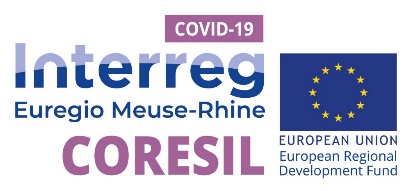 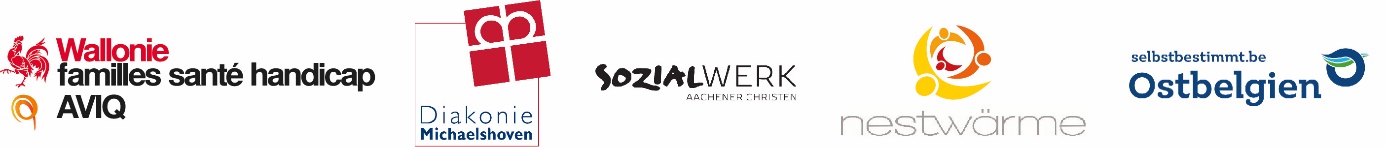 